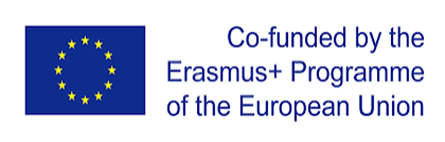 MODERNISATION  OF  HIGHER  EDUCATION  IN  CENTRAL  ASIATHROUGH  NEW  TECHNOLOGIES( HiEdTec )598092-EPP-1-2018-1-BG-EPPKA2-CBHE-SPMODERNISATION  OF  HIGHER  EDUCATION  IN  CENTRAL  ASIATHROUGH  NEW  TECHNOLOGIES( HiEdTec )598092-EPP-1-2018-1-BG-EPPKA2-CBHE-SPMODERNISATION  OF  HIGHER  EDUCATION  IN  CENTRAL  ASIATHROUGH  NEW  TECHNOLOGIES( HiEdTec )598092-EPP-1-2018-1-BG-EPPKA2-CBHE-SPMODERNISATION  OF  HIGHER  EDUCATION  IN  CENTRAL  ASIATHROUGH  NEW  TECHNOLOGIES( HiEdTec )598092-EPP-1-2018-1-BG-EPPKA2-CBHE-SPMODERNISATION  OF  HIGHER  EDUCATION  IN  CENTRAL  ASIATHROUGH  NEW  TECHNOLOGIES( HiEdTec )598092-EPP-1-2018-1-BG-EPPKA2-CBHE-SPMODERNISATION  OF  HIGHER  EDUCATION  IN  CENTRAL  ASIATHROUGH  NEW  TECHNOLOGIES( HiEdTec )598092-EPP-1-2018-1-BG-EPPKA2-CBHE-SPMODERNISATION  OF  HIGHER  EDUCATION  IN  CENTRAL  ASIATHROUGH  NEW  TECHNOLOGIES( HiEdTec )598092-EPP-1-2018-1-BG-EPPKA2-CBHE-SPMODERNISATION  OF  HIGHER  EDUCATION  IN  CENTRAL  ASIATHROUGH  NEW  TECHNOLOGIES( HiEdTec )598092-EPP-1-2018-1-BG-EPPKA2-CBHE-SP